ISTITUTO COMPRENSIVO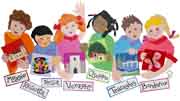 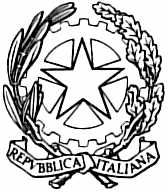 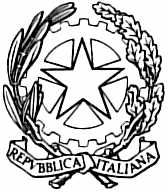 DI TRASAGHIS(Comuni di Bordano, Moggio, Osoppo, Resia, Resiutta, Trasaghis, Venzone) 	www.ictrasaghis.edu.it		PIANO  DIDATTICO  PERSONALIZZATOSede di Classe:				 Anno scolastico: 20  -  20   DATI RELATIVI ALL’ALUNNOCERTIFICAZIONE DI DISTURBO SPECIFICO DELL’APPRENDIMENTOSCOLARIZZAZIONE PREGRESSAPERCORSO DI VALUTAZIONE DI BASE (dati desunti dalla diagnosi se presenti)DESCRIZIONE DEL FUNZIONAMENTO DELLE ABILITÀ STRUMENTALI LETTURASCRITTURAGRAFIACALCOLOALTRI DISTURBI ASSOCIATILIVELLI DI ABILITA’ RAGGIUNTI NELLE AREE DI SVILUPPO: sociale, interpersonale, cognitiva e metacognitiva (rilevazioni effettuate dagli insegnanti)PIANO DI INTERVENTO SCUOLA-FAMIGLIASCUOLASTRATEGIE METODOLOGICHE E DIDATTICHE IN CLASSE ( modificare /ampliare discipline)INDIVIDUAZIONE DELLE MISURE DISPENSATIVE PREVISTEVerranno applicate durante le verifiche scritte e/o orali, anche in sede di Esami FinaliEventuali altre note di personalizzazione:INDIVIDUAZIONE DEGLI STRUMENTI COMPENSATIVIVerranno applicati durante le verifiche scritte e/o orali, anche in sede di Esami FinaliINDIVIDUAZIONE DELLE MODALITA' DI VERIFICA E VALUTAZIONEValide anche in sede di Esami finaliLINGUE STRANIEREDISPENSA DALLE PRESTAZIONI SCRITTE DI …………………………………… SULLA BASE DI TUTTE LESEGUENTI CONDIZIONI (valida anche in sede di esame):0	certificazione di DSA attestante la gravità del disturbo e recante esplicita richiesta di dispensa;0	richiesta di dispensa presentata dalla famiglia o dall’allievo se maggiorenne (vd. allegato);0	approvazione da parte del Consiglio di classe della dispensa (temporanea/permanente) sulla base delle valutazioni diagnostiche e delle risultanze degli interventi di natura pedagogico-didattica (vd verbale del…………………………………..).ESONERO DALL’INSEGNAMENTO DI………………………………. SULLA BASE DI TUTTE LE SEGUENTI CONDIZIONI:0	certificazione di DSA attestante la gravità del disturbo e recante esplicita richiesta di esonero;0	richiesta di esonero presentata dalla famiglia (vd. allegato);0	approvazione da parte del Consiglio di classe (vd verbale del…………………………………..).FAMIGLIA e STUDENTEPATTO CON LA FAMIGLIA E CON L’ALUNNONelle attività di studio domestico l’allievo:è seguito da un Tutor nelle discipline:  	con cadenza:	□ quotidiana	□ bisettimanale	□ settimanale	□ quindicinaleè seguito da familiariricorre all’aiuto di compagniutilizza strumenti compensativialtroStrumenti da utilizzare nel lavoro a casastrumenti informatici (pc, videoscrittura con correttore ortografico,…)tecnologia di sintesi vocaleappunti scritti al pcregistrazioni digitalimateriali multimediali (video, simulazioni…)testi semplificati e/o ridottifotocopieschemi e mappeo	altro ………………………………………………………………………………..Tali impegni sono da considerarsi reciproci così come la disponibilità alla collaborazione da parte della scuola, dell'alunno e della famigliaDunque, così come gli insegnanti avranno cura di effettuare una programmazione personalizzata,l’alunno si impegnerà:ad avere consapevolezza dei propri obiettivi educativi e didattici;svolgere i compiti assegnati;organizzare il materiale di studio e di lavoro;rispettare i tempi nelle interrogazioni programmate;segnalare tempestivamente agli insegnanti quanto non compreso.Ai genitori si chiede un rapporto di collaborazione al fine di assicurare un adeguato successo formativo e di monitorare in merito al rispetto reciproco degli impegni stabiliti.La famiglia si impegna quindi a:controllare regolarmente il diario e il registro elettronico per la verifica dei compiti a casa;effettuare un controllo dei materiali da portare a scuolacollaborare nell’uso degli strumenti compensativi previsti e nell’aiuto della produzione e gestione degli stessi.RIFERIMENTI NORMATIVI:Legge 8 ottobre 2010 n. 170 “Nuove norme in materia di disturbi specifici dell’apprendimento in ambito scolastico”Decreto attuativo n. 5669 12 luglio 2011 con allegate “Linee Guida per il diritto allo studio degli alunni e degli studenti con disturbi specifici di apprendimento”Accordo tra Governo, Regioni e Province Autonome su “Indicazioni per la diagnosi ne la certificazione dei Disturbi specifici di apprendiment-25 luglio 2012Direttiva Ministeriale 27 dicembre 2012 “Strumenti d’intervento per gli alunni con Bisogni Educativi Speciali e organizzazione territoriale per l’inclusione scolastica”. Indicazioni operativeCircolare Ministeriale 6 marzo 2013, n.8Decreto Legislativo 13 aprile 2017, n. 62, “Norme in materia di valutazione e certificazione delle competenze nel primo ciclo ed esami di Stato, a norma dell’art. 1, commi 180 181, lettera i, della legge 13 luglio 2015, n. 107.FIRMA DEI DOCENTI     FIRMA DEI GENITORIEventuali recapiti di riferimento ( mail/ cell..)	 		TECNICO COMPETENTE (se presente)………………….lì  	IL DIRIGENTE SCOLASTICOI genitori acconsentono al trattamento dei dati sensibili per fini istituzionali in base al Dlsg/2003MI PRESENTOINFORMAZIONI FORNITE DALL’ALUNNO(Da compilare insieme agli allievi FACOLTATIVO)Chi sono?Quali sono i miei interessi extrascolastici? Quali sono le mie attività preferite?Ci sono momenti in cui sono in difficoltà? Quando?Quando sto bene?Le cose che non mi piacciono …Quali sono i miei interessi scolastici?E quali le attività scolastiche che preferisco?Ci sono momenti in cui sono in difficoltà? Quando?Quando sto bene a scuola?Le cose che non mi piacciono a scuola …Che cosa mi è di aiuto per lo studio? Che cosa mi è più difficile?Come affronto i compiti per casa?Che cosa mi aspetto dalla scuola, dagli insegnanti, dai compagni?Nello studio mi sono utili gli strumenti informatici? Se sì, quando e come?Altro …PER CONOSCERMI UN PO’ MEGLIO:I MIEI PUNTI DI FORZA: Io sono bravo/a a/inI MIEI ASPETTI DI FRAGILITA’: Io ho qualche difficoltà a/inCHE COSA CHIEDO AI MIEI INSEGNANTI? Come possono aiutarmi i miei insegnanti?CHE COSA CHIEDO AI MIEI COMPAGNI? Come possono aiutarmi i miei compagni?Cognome e nome Data di nascita Altro  Secondo necessitàInterventi riabilitativi in atto/ pregressi Difficoltà maggiori riscontrate a casa Consapevolezza del disturbo da parte dello studente Lingue parlate in famiglia: Lingue conosciute dall’allievo/a oltre all’italiano:Diagnosi multi- assialeF 81.0 - DislessiaF 81.1 - DisortografiaF 81.2 - DiscalculiaF 81.8 – DisgrafiaF 81.3 – DSA in comorbilitàEventuali altri codici:Diagnosi in forma estesa:Eventuali comorbilitàRedatta da Ente: in data:Specialista di rifermento:Eventuali indirizzi di contattoEventuali indirizzi di contattoEventuale aggiornamentoIn data : Redatta da :In data : Redatta da :Aggiornamento Profilo di funzionamentoIn data : redatto da:In data : redatto da:Elenco  documentazione presente nel fascicolo personale:Caratteristiche del percorso scolasticoPercorso scolastico regolarePermanenza scuola infanziaPercorso scolastico con una non ammissione alla classe…..Inserimento nella scuola italiana alla classe …..o	…..Frequenza scolasticaRegolarenon regolare ………….Valutazione neurologicaLivello cognitivoAbilità scolasticheComportamento comunicativoEsami clinico-strumentali specialistici della vista e/o dell’uditoCompetenze linguisticheCompetenze mnestiche, attentive, visuo-spazialiArea affettivo-relazionale e comportamentaleDalla diagnosi specialistica F81.0Dall’osservazione sistematica in classe:Dall’osservazione sistematica in classe:VELOCITÀ□ scorrevole□ stentata□ lenta□ molto lentaCORRETTEZZA□ adeguata□ con sostituzioni□ non adeguata□ con scambio di grafemiCOMPRENSIONE□ completa e analitica□ scarsa□ globale□ essenzialeDalla diagnosi specialistica F81.1Dall’osservazione sistematica in classe:Dall’osservazione sistematica in classe:CARATTERE DI SCRITTURA□ solo stampato maiuscolo□ corsivoCOPIA DA LAVAGNA O TESTO□ adeguata□ parziale□ non adeguataSOTTO DETTATURA□ corretta□ poco corretta□ scorrettaDIFFICOLTÀ NEL SEGUIRE LA DETTATURA□ spesso□ talvolta□ maiTIPOLOGIA DI ERRORI□ fonologici□ non fonologici□ foneticiNELLA PRODUZIONE AUTONOMA:ADERENZA ALLA CONSEGNA□ spesso□ talvolta□ maiCORRETTEZZA DELLA STRUTTURA MORFO-SINTATTICA□ spesso□ talvolta□ maiCORRETTEZZA DELLA STRUTTURA TESTUALE□ spesso□ talvolta□ maiCORRETTEZZA ORTOGRAFICA□ adeguata□ parziale□ non adeguataUSO DELLA PUNTEGGIATURA□ adeguata□ parziale□ non adeguataDalla diagnosi specialistica F81.8Dall’osservazione sistematica in classe:Dall’osservazione sistematica in classe:LEGGIBILE□ sì□ poco□ noTRATTO□ premuto□ ripassato□ incertoSTANCABILITA’Dalla diagnosi specialistica F81.2Dall’osservazione sistematica in classe:Dall’osservazione sistematica in classe:DIFFICOLTA’ VISUOSPAZIALI□ spesso□ talvolta□ maiRECUPERO DI FATTI NUMERICI□ raggiunto□ parziale□ non raggiuntoAUTOMATIZZAZIONE DELL’ALGORITMO PROCEDURALE□ raggiunta□ parziale□ non raggiuntaERRORI DI PROCESSAMENTO NUMERICO□ spesso□ talvolta□ maiUSO DEGLI ALGORITMI DI BASE DEL CALCOLO SCRITTO □ adeguato□ parziale□ non adeguatoUSO DEGLI ALGORITMI DI BASE DEL CALCOLO A MENTE□ adeguato□ parziale□ non adeguatoCAPACITA’ DI PROBLEM SOLVING□ adeguata□ parziale□ non adeguataCOMPRENSIONE DEL TESTO DI UN PROBLEMA□ adeguata□ parziale□ non adeguataDa diagnosi.Da osservazione.Livello:Non sufficienteSufficienteBuonoDiscipline linguistiche espressive socialiDiscipline linguistiche espressive socialiDiscipline linguistiche espressive socialiDiscipline scientificheDiscipline scientificheDiscipline scientificheDiscipline tecnico praticheDiscipline tecnico praticheDiscipline tecnico praticheN.S.S.B.N.S.S.B.N.S.S.B.Accettazione e rispetto delle regoleCollaborazione nel gruppo di lavoro scolasticoRispetto degli impegni e delle responsabilitàRelazione/interazione con i compagniRelazione/interazione con gli adultiMotivazione al lavoro scolasticoConsapevolezza dei propri punti di forza e di debolezza nelle diverse disciplineCapacità organizzative (gestione materiale scolastico, planning di lavoro….)Capacità di mantenere l’attenzione e la concentrazioneCapacità di immagazzinare e recuperare le informazioni (date, definizioni, termini specifici delle discipline…) con supportoCapacità di organizzare le informazioni (integrazione di più informazioni ed elaborazione di concetti) con supportoAzioni previsteITALIANOSTORIAGEOINGLESE2 LINGUA STRMATEMATSCIENZETECNOLOGMUSICAARTESC. MOTRELIGIONELezioni frontali che utilizzino contemporaneamente più linguaggio comunicativiAttività in piccolo gruppoAttività di tutoring/ cooperative learning/ gruppiRicorso a diversi esempi pratici/video/sperimentazioni/..Uso di mediatori didattici facilitanti l’apprendimentoPredisposizione di tabelle/ schemi di procedure/ tabelle …Rispetto dei tempi dell’alunno ( brevi pause durante lezione)Verifica uso funzionale del diarioPromuovere la comprensione del testo attraverso la strutturazione di percorsi sul metodo di studioRiepilogare i punti salienti alla fine di ogni lezioneDividere un compito, da eseguire, in stepSollecitare le conoscenze precedenti ad ogni lezione per introdurre nuovi argomentiVerifica della comprensione delle indicazioni ricevuteRiflessione s indici testuali e organizzatori anticipatiAffiancamento nella organizzazione del materialeLo studente viene dispensato:ITALIANOSTORIAGEOINGLESE2 LINGUA STRMATEMATSCIENZETECNOLOGMUSICAARTESC. MOTRELIGIONEDalla lettura ad alta voce in classeDalla lettura autonoma di brani la cui lunghezza non sia compatibile con il suo livello di abilitàDalla scrittura veloce sotto dettaturaDallo svolgere la stessa quantità di compiti assegnati al resto della classe in casi definiti dal C.diC.Dal prendere appunti dalla lavagnaDallo studio mnemonico di formule, definizioni, date, lessico, sequenze- in casi definiti dal C.diC.Dal prendere appunti durante la spiegazione di un argomento da parte dell’insegnanteDall’utilizzo del corsivo nella scritturaDalla consultazione di dizionari cartaceiDai tempi standard assegnati alla classe ( specificare quando)Dallo studio della grammatica di tipo classificatorioDal calcolo a menteAllo studente è consentito:ITALIANOSTORIAGEOINGLESE2 LINGUA STRMATEMATSCIENZETECNOLOGMUSICAARTESC. MOTRELIGIONEL’uso del caratterestampato maiuscolo/minuscoloL’uso della linea dei numeri/ tavola pitagorica/ ...L’utilizzo di tabelle delle misure / delle equivalenze/ delle formule geometricheL'utilizzo di mediatori didattici (mappe concettuali, schemi, formulari, tabelle, glossari) sia in verifica che durante le lezioni, preventivamente visionati dall'insegnante ( specificare)L’uso del PC (per videoscrittura, correttore ortografico, sintesi vocale, dizionario digitale/traduttore) specificareL'utilizzo della calcolatrice con/senza sintesi vocaleL’utilizzo del registratore in momenti autorizzati dall’insegnanteCompensare i compiti scritti con prove orali attinenti ai medesimi contenutiL’adozione di fogli con righe/quadretti/ spaziature particolariL’utilizzo di tempi di studio più lunghi per consolidare gli apprendimenti.L’utilizzo di testi in forma ridotta ( presenti nei testi scolastici o forniti)L’utilizzo libri digitali/audiolibri/ eBook (specificare)L’utilizzo sintesi vocale in lingua italiana;utilizzo sintesi vocale in madrelingua per lingue straniereL’uso del predittore ortografico o correttore/suggeritore ortograficoL’utilizzo fogli elettronici di calcoloL’uso dizionari digitali / per immaginiITALIANOSTORIAGEOINGLESE2 LINGUA STRMATEMATSCIENZETECNOLOGMUSICAARTESC. MOTRELIGIONEInterrogazioni orali e le prove scritte programmate; non potranno essere sovrapponibili per data più provePrivilegiare la tipologia delle verifiche in base alla tipologia del disturbo ( a risposta chiusa; a scelta multipla, …)Predisporre verifiche su supporto informaticoConsentire tempi maggiori per l’esecuzione verifiche scritte ( indicare)Ridurre il numero delle domande scritte o la lunghezza del testo (adattamento)Assegnazione di prove scritte con selezione degli eserciziSpiegazione orale delle consegnePredisporre verifiche il cui contenuto sia coerente con gli esercizi svolti in classeFornire	l’esempio	dello svolgimento dell’esercizio e/o l’indicazione dell’argomento cui l’esercizio è riferitoCurare la leggibilità grafica delle consegne anche evitando l’eccessivo affollamento della paginaGarantire l’approccio visivo a supporto della comunicazione nelle lingue straniereAccordarsi con alunno/famiglia, precedentemente una verifica scritta/orale sull’utilizzo di strumenti compensativi (tabelle, glossari, formulari, tabelle errori ripetuti, vocabolari digitali/ per immagini/ mappe / ..) che possa agevolare il recupero di terminiPossibilità di compensare a livello orale parte di prove scrittePrivilegiare nella valutazione delle prove scritte il contenuto sulla forma (punteggiatura, lessico, errori ortografici, di calcolo...)Valutare maggiormente per le lingue straniere l’apprendimento orale rispetto allo scrittoPrivilegiare nella valutazione il procedimento seguito rispetto al risultato ottenutoValutare la progressione della autonomia nell’utilizzo di materiali e strumenti compensativiCOGNOME E NOMEDISCIPLINAFIRMAdoc. di lettere-storia-geografiadoc. di storia-geografiadoc. matematica scienzedoc. scienzedoc. inglesedoc. tedesco francese doc. tecnologiadoc. scienze motoriedoc. artedoc. musica doc. religione/doc. alternativa 